Zat 17 juni van 15.00-17.00 - gedichten café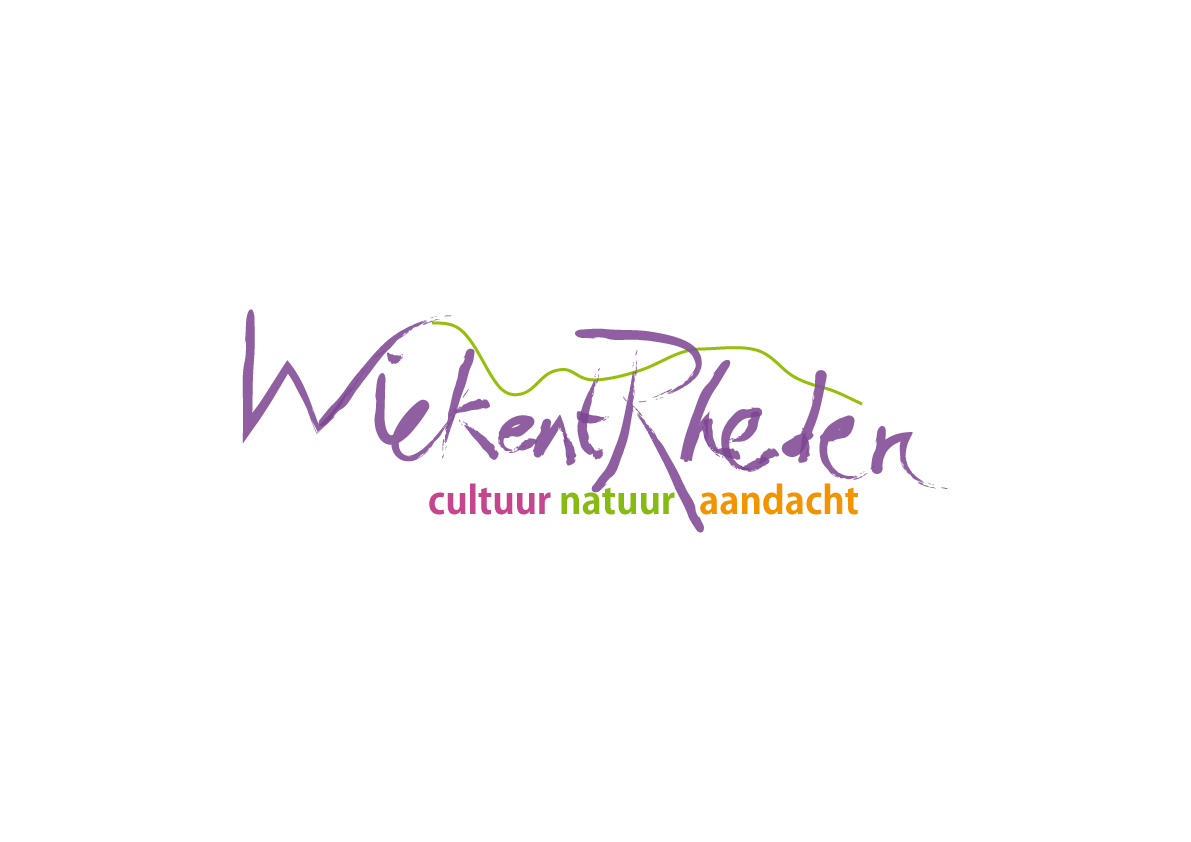 Marieke Lucas RijneveldTot iemand mij overtrektIemand heeft de jager in de stoel gezet, zijn jas op de verwarming
te drogen gelegd, ik heb voor de zekerheid van tevoren de
avond in mijn boek geschetst en de zusters in witte zakdoeken
gewikkeld; het kostuum van een naderend afscheid.

Moedertje, fluister ik zachtjes, de wolven staan bij de deur te wachten
op een schot, en ik lig hier met een lichaam van carbonpapier tot
iemand mij overtrekt voor een betere winter van mezelf. Ik zou
hem willen zeggen dat de stoel alleen voor bezoek is, voor goedLees verder op:Until someone traces me - Marieke Lucas Rijneveld - Nederland - Poetry InternationalPlaats: stuur een mail en je hoort de plek - In Rheden.Voorbereiding: kies van internet of uit een bundel van Marieke Lucas Rijneveld,twee gedichten en neem die uitgeprint (aantal (6) keer) mee om te bespreken. Geen kennis of expertise nodig. Wie: als je zin hebt om over gedichten te praten en verdieping zoekt. Structuur: korte inleiding over Marieke Lucas Rijneveld. Daarna voorlezen en bespreken meegenomen gedichten. Opgeven mail: Margostratumvan@gmail.comZie eventueel ook: https://wiekentrheden.nl